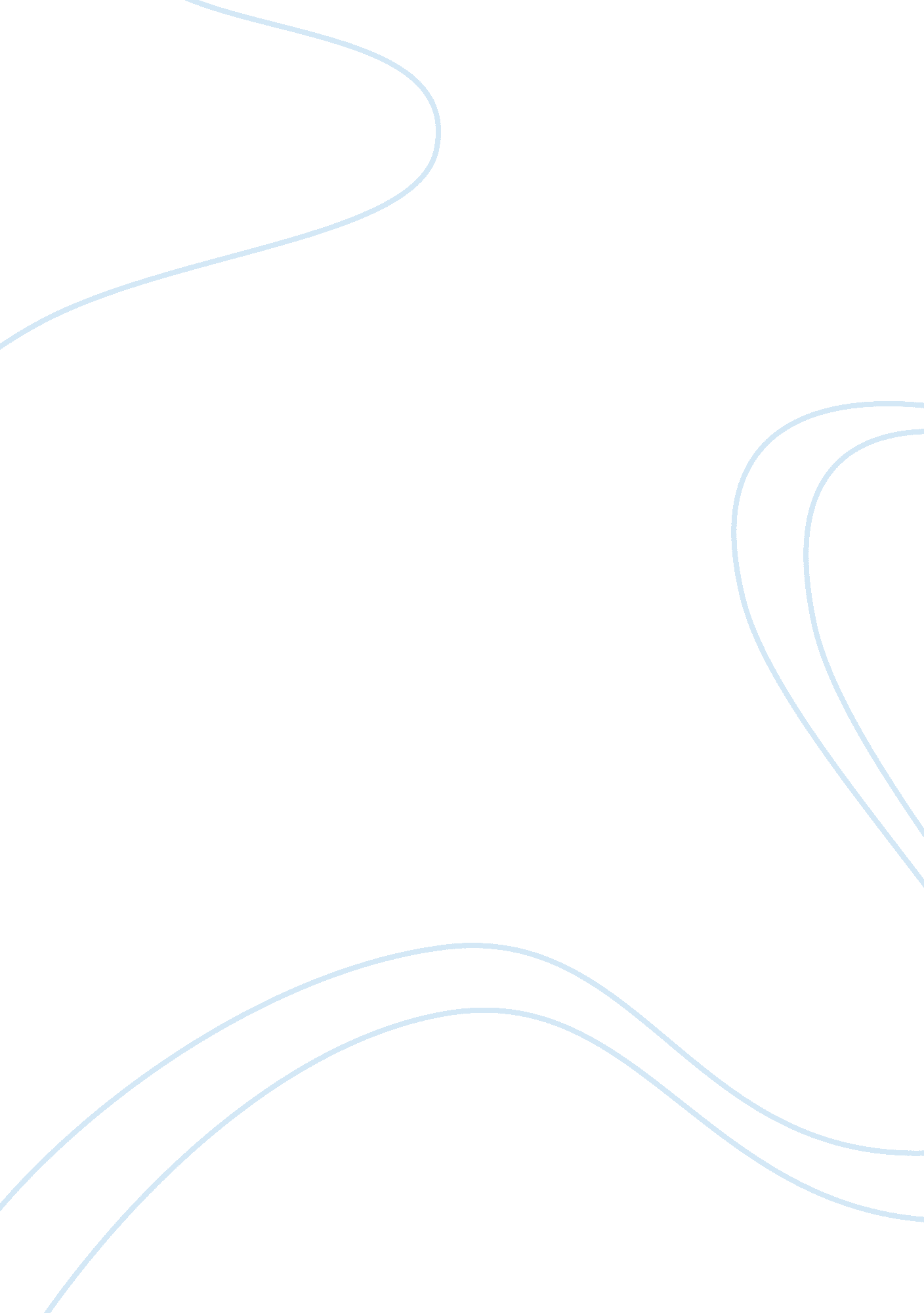 Salem witch trials and real heroPeople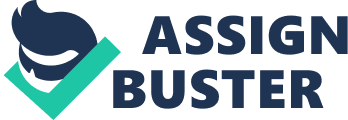 The real hero is always a hero by mistake, in my understanding this quote means, true acts of courage and bravery are always performed by people who do not intentionally set out to become heroes. I agree with this quote because a person can become a hero without realizing the impact they cause to the people around them, like they didn’t know they were going to do it, they just did it. And I’ll use the play The Crucible to justify my position. In the play The crucible, John Proctorone of the main characters displayed remarkable courage and heroism, John realizes that he must confess his sin of adultery to the courts, only to stop the fury in Salem. After he confesses, he encourages his wife to do the same, " Elizabeth, tell the truth! Elizabeth, I have confessed it!” He confesses his sin, and speaks those words, only because he is looking out for the good of the community, and others around him. He hates that his name is damaged, but feels that God will forgive him for it. Proctor accepted the truth for what it was, not because he had to, but because speaking words of truth are actions of an honest and prideful man, that’s why I consider him as a hero. In addition there is another character in this play that I consider as a hero too, his name is Giles Corey, in the play he is killed for two different things. One thing was that he would not give Danforth the name of the person who told him that Thomas Putnam was trying to get rid of the people in the town so that he could buy their land when they were gone. This is what originally got him arrested. Later they charged him as a witch and he would not answer his indictment. Because he didn’t answer his indictment they could not charge him with being a witch. Therefore, he saved his name and his pride. You can kill him and his wife but you are not taking his property. ‘’more wait’’ were his lasts two words. Betrayal and intolerance are some of the themes we can find in this book. The crucible is a story of betrayal, the betrayal between a husband and a wife within the sanctity of a conventional marriage. However, John Proctor who is guilty of infidelity is not alone. Many of the characters are guilty of betrayal. Abigail betrays her whole community in order to seduce John. Those who falsely confess to witchcraft betray their relationship with God and their church. Intolerance, The accusations throughout the witch trials are an expression of intolerance. In conclusion the people turned to the girls to rely on who was a witch. The girls were led by Abigail she stunned everyone with her attitude and her ability to see the Devil. It also shows that you cannot always believe what you hear because it may not be true. It also tells us that man is not perfect, and that we can make mistakes. However, even with these mistakes, we can cleanse ourselves and purify ourselves by making what is wrong right. 